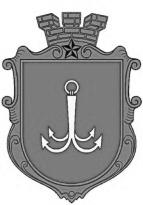 ОДЕСЬКА МІСЬКА РАДАПОСТІЙНА КОМІСІЯЗ ПИТАНЬ ПЛАНУВАННЯ, БЮДЖЕТУ І ФІНАНСІВ ________________№_________________на №______________від______________┌						┐ПОРЯДОК  ДЕННИЙзасідання комісії26.07.2021 р.                 16-00               Велика зала 1.  Розгляд коригувань бюджету Одеської міської територіальної громади на 2021 рік:1.1. пункт 4 листа Департаменту фінансів № 04-14/204/1152 від 16.07.2021 року;1.2.  лист Департаменту фінансів № 04-14/213/1188   від 22.07.2021 року;1.3. лист Департаменту фінансів № 04-14/215/1204 від 26.07.2021 року; 1.4. лист Управління капітального  будівництва Одеської міської рад                     № 02-05/859-04 від 22.07.2021 року щодо коригувань бюджету Одеської міської територіальної громади на 2021 рік  2. Розгляд поправок до проєкту рішення «Про внесення змін до рішення Одеської міської ради від 24.12.2020 року № 13-VIII «Про бюджет Одеської міської територіальної громади на 2021 рік».пл. Думська, 1, м. Одеса, 65026, Україна